МУНИЦИПАЛЬНОЕ АВТОНОМНОЕ УЧРЕЖДЕНИЕ ДОПОЛНИТЕЛЬНОГО ОБРАЗОВАНИЯ 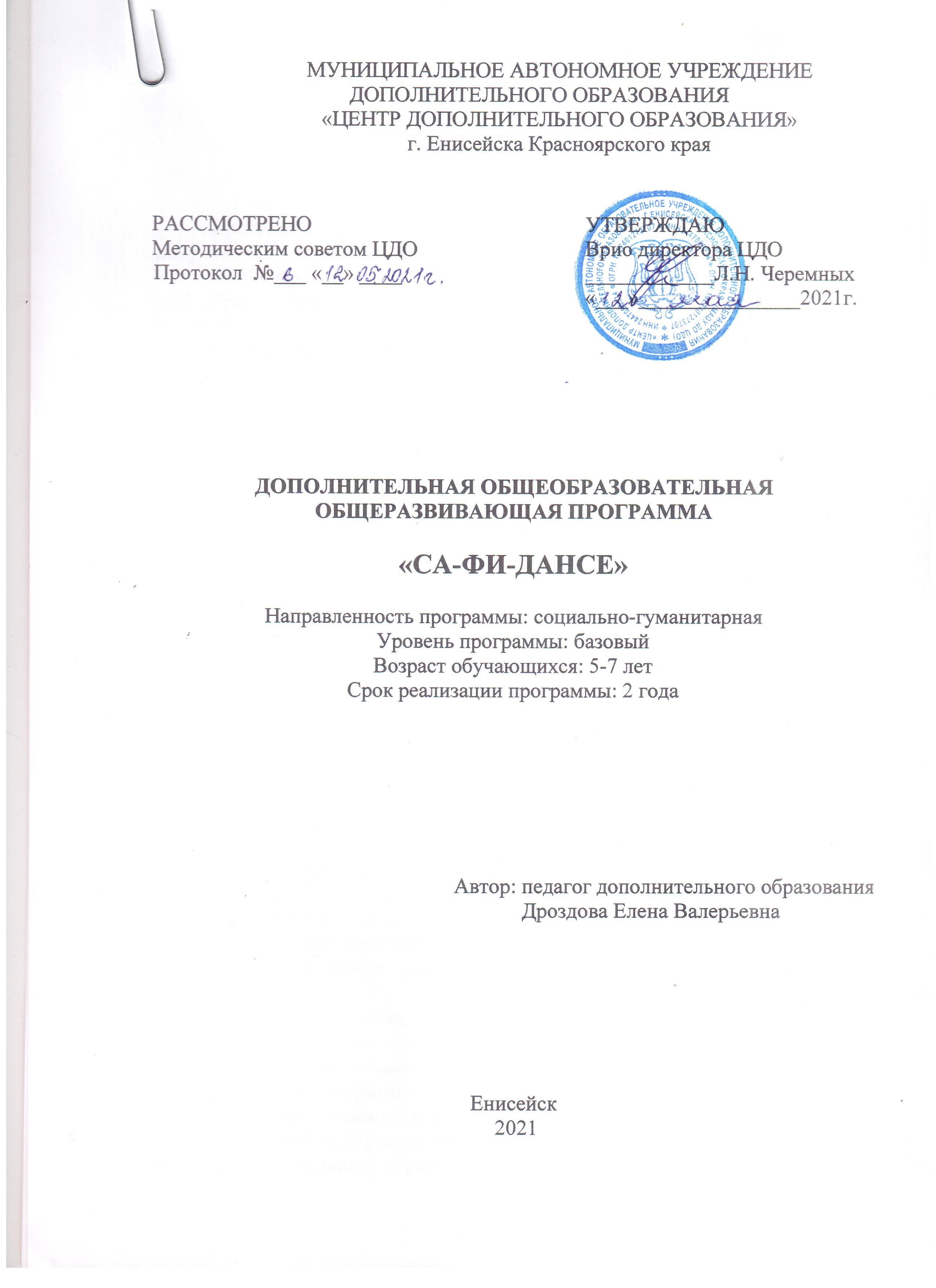 «ЦЕНТР ДОПОЛНИТЕЛЬНОГО ОБРАЗОВАНИЯ»г. Енисейска Красноярского краяРАССМОТРЕНО:Методическим советом ЦДОПротокол №___ «__» ____УТВЕРЖДАЮ:Директор ЦДО _____________________ФИО «___»_______________2021г.                                                         Автор: педагог дополнительного образования                                                                      Дроздова Елена ВалерьевнаЕнисейск 2021Раздел 1. «Комплекс основных характеристик дополнительной общеразвивающейпрограммы «Са-Фи-Дансе»1.1. Пояснительная запискаПрограмма разработана на основании следующих нормативных документов:Федеральный Закон от 29.12.2012 № 273-ФЗ (ред. от 31.07.2020) «Об образовании в Российской Федерации» (с изм. и доп., вступ. в силу с 01.08.2020);Концепция развития дополнительного образования детей до 2020 (Распоряжение Правительства РФ от 24 апреля 2015 г. № 729-р);Постановление Главного государственного санитарного врача РФ от 28 сентября 2020 года № 28 «Об утверждении СанПиН  2.4.3648-20 «Санитарно-эпидемиологические требования к организациям воспитания и обучения, отдыха и оздоровления детей и молодежи»; Приказ Министерства просвещения Российской Федерации от 30 сентября 2020 г. №533 «О внесении изменений в порядок организации и осуществления образовательной деятельности по дополнительным общеобразовательным программам, утвержденный приказом министерства просвещения российской федерации от 9 ноября 2018 г. №196»;Приказ Министерства просвещения РФ № от 09 ноября 2018 года № 196 «Об утверждении Порядка организации и осуществления образовательной деятельности по дополнительным общеобразовательным программам»; Приказ Министерства образования и науки России от 09.01.2014 №2 «Об утверждении Порядка применения организациями, осуществляющими образовательную деятельность, электронного обучения, дистанционных образовательных технологий при реализации образовательных программ»;Письмо Министерства образования и науки РФ от 18.11.2015 № 09-3242 «О направлении методических рекомендаций по проектированию дополнительных общеразвивающих программ (включая разноуровневые программы) разработанные Минобрнауки России совместно с ГАОУ ВО «Московский государственный педагогический университет», ФГАУ «Федеральный институт развития образования», АНО ДПО «Открытое образование»;Письмо Министерства образования и науки РФ от 28.08.2015 г. № АК-2563/05 «О методических рекомендациях по организации образовательной деятельности с использованием сетевых форм реализации образовательных программ»;Приказ Министерства просвещения Российской Федерации от 03.09.2019 № 467 «Об утверждении Целевой модели развития региональных систем дополнительного образования детей»; Стратегия развития воспитания в Российской Федерации до 2025 года, утвержденная распоряжением Правительства РФ от 29.05.2015 г. № 996-р.- Письмо Минобрнауки России от 29.03.2016 г. № ВК-641/09 «Методические рекомендации по реализации адаптированных дополнительных общеобразовательных программ, способствующих социально-психологической реабилитации, профессиональному самоопределению детей с ограниченными возможностями здоровья, включая детей-инвалидов, с учетом их особых образовательных потребностей»; − Письмо Министерства образования и науки РФ от 18.11.2015 г. № 09-3242 «О направлении методических рекомендаций по проектированию дополнительных общеразвивающих программ (включая разноуровневые программы) разработанные Минобрнауки России совместно с ГАОУ ВО «Московский государственный педагогический университет», ФГАУ «Федеральный институт развития образования», АНО ДПО «Открытое образование»;		− Письмо Министерства образования и науки Российской Федерации от 28.08.2015 г. № АК-2563/05 «О методических рекомендациях по организации образовательной деятельности с использованием сетевых форм реализации образовательных программ»;		− Устав МАОУ ДО ЦДО и другие локальные акты.Направленность программы. Дополнительная общеобразовательная общеразвивающая программа «Са-Фи-Дансе» имеет художественную направленность, разработана с целью развития творческих способностей детей в области искусства и культуры, передачу духовного и культурного опыта человечества, воспитанию творческой личности с помощью средств хореографии.Настоящая программа направлена на всестороннее гармоничное развитие детей. Научить малыша воспринимать красоту форм, линий, звуков, движений, красок - это значит сделать его лучше, чище, содержательнее. Творческая деятельность детей в структуре танца позволяет формировать качество личности, которые оптимально развиваются в танце. Это эмоциональное, интеллектуальное, физическое, коммуникативное,  нравственное, эстетическое развитие, которое достигается в образовательной танцевальной деятельности.	Актуальность данной программы базируется на современных требованиях модернизации дополнительного образования, согласно Концепции развития дополнительного образования и национального проекта «Успех каждого ребёнка» способствует:- созданию необходимых условий для личностного развития учащихся, позитивной социализации и профессионального самоопределения;- удовлетворению индивидуальных потребностей учащихся в художественно-эстетическом, нравственном развитии. - формирование и развитие творческих способностей учащихся, выявление, развитие и поддержку талантливых учащихся;- обеспечение духовно-нравственного, гражданского, патриотического, трудового воспитания учащихся;- формирование культуры здорового и безопасного образа жизни, укрепление здоровья учащихся.Актуальность программы заключается в том, что на современном этапе развития общества она отвечает запросам учащихся и родителей (законных представителей) учащихся, так как  формирует социально значимые знания, умения и навыки оказывает комплексное обучающее, развивающее, воспитательное и здоровьесберегающее воздействие, способствует формированию эстетических и нравственных качеств личности, приобщает учащихся к творчеству.Данная программа ведет к освоению одного из самых элегантных видов танцевального искусства. Движение  и музыка, одновременно влияя на учащегося, формируют  его  эмоциональную сферу, координацию, музыкальность и артистичность, воздействуют на его двигательный аппарат, развивают слуховую, зрительную, моторную (или мышечную) память, учат благородным манерам. Хореография  воспитывает коммуникабельность, трудолюбие, умение добиваться цели, формирует эмоциональную культуру общения. Кроме того, она развивает ассоциативное мышление, побуждает к творчеству.Педагогическая целесообразность обусловлена важностью художественного образования, использования познавательных и воспитательных возможностей хореографических занятий, формирующих у учащихся творческие способности, чувство прекрасного, эстетический вкус, нравственность. В настоящей программе представлены различные разделы, но основными являются танце-ритмическая  гимнастика, нетрадиционные виды упражнений и креативная гимнастика.Программа «Са-Фи-Дансе»  является одним из эффективных инструментов формирования универсальных учебных действий, которые актуальны в жизни и образовании. Искусство танца – это средство воспитания и развития личности ребёнка, которое способно создать благотворную почву для раскрытия потенциальных возможностей̆ маленького человека. Гармоничное соединение движения, музыки, игры формирует атмосферу положительных эмоций, которые раскрепощают ребёнка, делают его поведение естественным. Содержание программы   нацелено на то, чтобы научить каждого ребенка управлять своим телом через развитие и раскрытие эмоций и волевых импульсов.  Немаловажным является и так называемый лечебный эффект. В результате регулярных занятий создается мышечный корсет, и исправляются недостатки осанки, уменьшается плоскостопие. Танец развивает физические данные детей, укрепляет мышцы ног и спины, сообщает подвижность суставно-связочному аппарату, формирует технические навыки и основы правильной осанки, тренирует сердечно-сосудистую и дыхательную системы, корректирует физические недостатки строения тела. Отличительные особенности. Программа  «Са-фи-дансе» является модифицированной, разработана на основе пособия для педагогов дошкольных и школьных   учреждений Фирилева Ж.Е., Сайкина Е.Г. «Са-Фи-Дансе» – СПБ: «Детство – пресс», 2016 г. Отличительной особенностью является  авторская концепция в части набора фигур и составления вариаций танцев с учетом различной степени подготовки танцоров. Кроме того, отличительной особенностью данной программы является отсутствие конкурсного отбора детей. Занятия в объединении может служить как дополнением к подготовке в школу, так и начальной ступенью к учёбе в специальных танцевальных заведениях (школах, студиях). Программа предоставляет такую возможность, так как программа следующего этапа обучения «Основы хореографии» (возраст учащихся 7-11 лет) построена на принципе преемственности и развития. Неотъемлемой составляющей в процессе обучения является участие родителей: это их присутствие на открытых уроках и других мероприятиях, заинтересованное отношение и поддержка своих детей в период обучения, поощрение их стараний и достижений. В процессе и по окончании курса обучения проводятся различные формы мониторинга и контроля, где педагоги и родители могут оценить успехи и результаты работы детей. Это - открытый урок, конкурс,; выступление, концерт. Все разделы программы объединены игровой методикой проведения занятий. Игровая методика придает учебно-воспитательному процессу привлекательную форму, облегчает процесс запоминания и освоение упражнений, повышение эмоционального фона занятий, способствует развитию мышления, воображения и творческих способностей ребёнка.Данная образовательная программа допускает изменения и дополнения по ходу учебного процесса, как в методиках, так и в содержании занятий в зависимости от индивидуальных особенностей занимающихся, развития танцевальных тенденций и других внешних и внутренних факторов.Адресат программы. Возраст детей, участвующих в реализации данной образовательной программы 5-7 лет. В объединение первого года обучения принимаются все желающие, не имеющие противопоказаний по состоянию здоровья (мальчики и девочки). Проводится стартовая диагностика (входной контроль) с целью выяснения уровня готовности ребенка и его индивидуальных особенностей (интересов, первичных умений и навыков, мотивации для занятий и т.п.). При наборе не учитывается степень предварительной подготовки, наличие способностей, физическое здоровье детей. Состав групп – разновозрастной. В объединения второго года обучения могут быть зачислены обучающиеся, не занимающиеся в группе первого года обучения, но успешно прошедшие собеседование. Количество детей в группе – до 12 детей.Дошкольный период  общепризнан, как начальный этап развития внутреннего  мира  ребенка, его  духовности,   формирования общечеловеческих ценностей. Этот возраст является временем интенсивного развития и всесторонней любознательности. Изучение детьми хореографии, вводит их в мир волнующих перевоплощений, радостных переживаний, открывает путь эстетического восприятия и освоения жизни в рамках, доступных его возрасту.Занятия хореографией способны оказать разностороннее комплексное влияние на развитие ребёнка и формирование его как эстетически и духовно развитой личности. Оказывая активное влияние на развитие эмоционально-образной сферы мышления, постоянно побуждая к творчеству, давая примеры нравственного поведения, тренируя волю и тело, хореография может дать детям то, чего не хватает в современном процессе обучения и воспитании детей - попытаться уравновесить, гармонизировать, интеллектуальное развитие ребёнка с физическим, нравственным, духовным и эмоциональным.В основе этой программы лежит обучение музыкально-ритмическим движениям простыми, но вместе с тем разнообразными способами (имитационные, танцевальные, общеразвивающие и т.д.), использование креативных методик (игропластика) и инновационных направлений (пальчиковая гимнастика, самомассаж).Уровень программы: базовый. Ориентирует детей на образовательные программы следующего уровня «Основы хореографии», «Современный танец» данного учреждения, а также  учреждения дополнительного образования «Хореографическая школа».Сроки реализации:Программа рассчитана на 2 года обучения: 1 год обучения – 144 часа, 2 год обучения – 144 часа. Всего на реализацию программы необходимо 288 часов.Форма обучения: очная. Режим занятий: 1 год обучения (5-6 лет)  -  занятия проходят 2 раза в неделю по 2 академических часа. Продолжительность академического часа – 30 минут.2 год обучения (6-7 лет)  -  занятия проходят 2 раза в неделю по 2 академических часа. Продолжительность академического часа – 30 минут. Продолжительность перерыва между занятиями – 10 минут.Ведущими формами организации образовательного процесса являются практическое и репетиционное занятие. Форма обучения: очная. 1.2. ЦЕЛЬ И ЗАДАЧИ ПРОГРАММЫЦель обучения: развитие творческой личности ребёнка через овладение им основами танцевальной деятельности с учётом его индивидуальных способностей.Задачи:Личностные:- формировать эмоционально-ценностное отношения к искусству танца;- способствовать воспитанию аккуратности, пунктуальности, вежливости, дисциплинированности, чувства ответственности каждого учащегося за успех дела.Метапредметные:- развивать мышление, воображение, находчивость и познавательную активность, расширять кругозор;           - развить навыки работы в коллективе.Предметные:-  познакомить детей с видами и жанрами танцевального искусства;- развивать  мышечную силу, гибкость, выносливость, скоростно-силовые способности, выразительность движения и координацию движения; 	- развивать навыки выразительности, грациозности и изящества танцевальных движений и танцев;- формировать навыки свободной ориентации в пространстве;- формировать навыки самостоятельного выражения движений под музыку.1.3. СОДЕРЖАНИЕ ПРОГРАММЫУчебный план 1-го года обученияУчебный план 2-го года обученияСодержание 1-го года обученияРаздел 1. Игроритмика. Теория (2 ч). Темп (быстро, умерено, медленно). Гимнастическое дирижирование,  тактирование на музыкальный  размер 2/4.Практика (8 ч). Специальные упражнения для соглашения движений с музыкой. Ходьба на каждый счёт и через счёт. Хлопки и удары ногой на сильные и слабые доли такта. Сочетание ходьбы на каждый счёт с хлопками через счёт и наоборот. Выполнение ходьбы, бега, движения туловищем в различном темпе.	      Раздел 2. Игрогимнастика.Теория (2 ч).  Знакомство с суставно-мышечным аппаратом.Практика (18 ч). Строевые упражнения. Построение в шеренгу и в колонну по сигналу. Повороты направо, налево, по распоряжению. Строевые  приёмы «Становись!», «Разойтись!» в образно-двигательных действиях.  Перестроение из одной колонны в несколько кругов на шаге и беге по ориентирам. Размыкание по ориентирам. Перестроение из одной колонны в две, три колонны по выбранным водящим. Общеразвивающие упражнения. Комбинированные упражнения в стойках. Приседания. Различные движения, в упоре стоя, согнувшись и упоре присев. Комбинированные упражнения  в седах  и положении лёжа. Сед «по-турецки». Прыжки на 2-х ногах.Упражнения на расслабление мышц, дыхания и на укрепление осанки. По сегментное расслабление рук на различное количество счётов. Свободное раскачивание руками при поворотах туловища. Расслабление рук, шеи, туловища в положении сидя. Потряхивание ногами в положении стоя. Дыхательные упражнения в имитационных и образных движениях. Упражнения на осанку в седе и седе «по-турецки».Раздел 3. Игротанцы. Теория (4).  Объяснения идеи, сюжета. Прослушивание и определение характера музыки.Практика (18 ч). Хореографические упражнения. Поклон для мальчиков. Реверанс для девочек. Танцевальная позиция рук: на поясе и перед грудью. Полупреседы и подъёмы на носки, стоя боком в опоре. Прыжки, выпрямившись, опираясь на опору.Танцевальные шаги. Шаг галопа вперед и в сторону. Пружинные движения ногами на полу – приседах, кит – движение. Шаг с подскоком. Шаг с притопом. Комбинация из изученных танцевальных шагов.Ритмичные и бальные танцы: «Современник»,  «Полька», «В ритме польки», «Травушка-муравушка», «Давай танцуй», «Зимняя сказка», «Русский танец».Раздел 4. Танцевально-ритмическая гимнастика.Теория (2 ч). Правила перестроение из одних рисунков в другие, логика поворотов.Практика (10 ч). Специальные композиции и комплексные упражнения:«Утро в деревне», «Зарядка», «Всадник», «Ванечка-пастух», «Четыре таракана и сверчок»,  «Бег по кругу».Раздел 5. Игропластика.Практика (10 ч). Специальные упражнения для развития силы и гибкости в образных и  игровых двигательных действиях и заданиях. Комплексы упражнений.Раздел 6.  Пальчиковая гимнастика.Теория (4 ч). Развитие элементарных навыков координации движения.Практика (12 ч). Обще развивающие упражнения и игры пальчиками в двигательных и образных действиях, со стихами и речитативами.Раздел 7. Игровой самомассаж.Практика (8 ч). Поглаживание и растирание отдельных частей тела в образно - игровой форме.Раздел 8. Музыкально – подвижные игры.Теория (4 ч). Объяснения правил игры и их сюжет.Практика (12 ч). Игры на определение динамики и характера музыкального произведения, типа заданий для строевых и общеразвивающих упражнений: «Третий лишний», «Птички в клетке», «Зайцы и лиса», «Музыкальные змейки», «Плетенка», «Магазин игрушек».Раздел 9. Игры-путешествия.Практика (16 ч). «Искатели клада», «Путешествия на Северный полюс», «Приходи, сказка», «Путешествие в Спортландию», «В гости к бабушке», «Цветик-семицветик», «Веселый паровоз», «Маугли».Раздел 10.  Креативная гимнастика.Теория (2 ч). Музыкально пространственные упражнения.Практика (12 ч). Музыкально-творческие игры «Бег по кругу». Специальные задания «Танцевальный вечер»Раздел 11. Аттестация.Промежуточная аттестация (2 ч): определение степени усвоения обучающимися учебного материала, определение промежуточных результатов обучения через проведение тестирования, внутреннего конкурса, участие в конкурсных мероприятиях, концертах.Содержание 2-го года обученияРаздел 1.  Игроритмика. Теория (2 ч). Гимнастическое дирижирование – тактирование на музыкальный  размер  4/4 и 3/4. Контрастная музыка.Практика (8 ч). Специальные упражнения для соглашения движений с музыкой. Ходьба на каждый счёт, хлопки через счёт и другое сочетание ритмического рисунка. Хлопки и удары ногой на сильную долю такта двухдольного и трёхдольного музыкального размера. Сочетание ходьбы на каждый счёт с хлопками через счёт и наоборот.	Раздел 2. Игрогимнастика.Теория (2 ч). Описание перестроения в пространстве.Практика (18 ч). Строевые упражнения. Строевые приёмы «Направо!», «Налево!», «Кругом!»  при шаге на месте, переступанием. Строевой шаг на месте, переходный шаг в передвижении. Упражнения в типе задания в ходьбе и беге по звуковому сигналу, на внимание. Размыкание колонны на вытянутые руки вперёд и в стороны. Перестроение из  колонны по одному в колонну по три в движении с одновременным поворотом в сцеплении за руки по ориентирам.   Общеразвивающие упражнения. Прыжки на 2-х ногах и одной ноге, с ноги на ногу. Общеразвивающие упражнения по типу «Зарядка».Упражнения на расслабление мышц, дыхания и на укрепление осанки.Посегментное расслабление из стойки руки вверх до упора присев и положения, лёжа на спине. Посегментное расслабление ног и положение, лёжа на спине ноги вперёд (в потолок). Расслабление всего тела, лёжа на спине. Свободное расслабленное раскачивание ноги, стоя боком к опоре на одной ноге и держась за неё. Дыхательные упражнения в имитационных и образных движениях: с проговариванием, задержкой дыхания, поднимаем и опусканием рук. Упражнения на осанку в образных и двигательных действиях («Лодочка», «Палочка» и другие), лёжа на спине и на животе.Раздел 3. Игротанцы. Теория (10 ч). Объяснения идеи, сюжета. Прослушивание и определение характера музыки.Практика (30 ч). Хореографические упражнения. Русский поклон. Полупреседы и подъёмы на носки с движением руки, стоя боком в опоре. Наклоны туловища, стоя спиной и боком к опоре. Подъёмы ног и махи ногами через выставленные ноги на носок. Прыжки, стоя лицом к опоре из 1-ой позиции ног во 2-ую.  Перевод рук из одной позиции в другую на шаге.Соединение изученных упражнений в законченной композиции у опоры и вне её.      Танцевальные шаги. Шаг с подскоком с различными движениями руками.Поочерёдное пружинное движения ногами в стойке ноги врозь. Нога в сторону на пятку с наклоном в сторону, руки в стороны. Основные движения русского танца Комбинации из изученных шагов. 	    Ритмичные и бальные танцы: «Танец с хлопками»,  «Слонёнок», «Круговая кадриль», «Полька тройками», «Полонез».Раздел  4. Танцевально-ритмическая гимнастика.Теория (2 ч). Правила перестроение из одних рисунков в другие, логика поворотов.Практика (10 ч). Специальные композиции и комплексные упражнения:«Марш», «Колобок», «Три поросёнка», «Упражнения с мячами», «По секрету всему свету»,«Скакалка», «Ванька-встанька».Раздел 5. Игропластика.Практика (10 ч). Специальные упражнения для развития силы и гибкости в образных и  игровых двигательных действиях и заданиях. Комплексы упражнений.Раздел 6. Пальчиковая гимнастика.Теория (2 ч). Развитие элементарных навыков координации движения.Практика (10 ч). Общеразвивающие упражнения и игры пальчиками в двигательных и образных действиях, со сказками и рассказами.Раздел  7. Игровой самомассаж.Практика (6 ч). Поглаживание и растирание отдельных частей тела в образно-игровой  форме.Раздел 8. Музыкально – подвижные игры.Теория (2 ч). Объяснения правил игры и их сюжет.Практика (10 ч). Музыкально-подвижные игры на определение темпа, характера и структуры музыкальных произведений.  Подвижно-образные игры по типу заданий для строевых и  общеразвивающих упражнений: «День - ночь», «Дети и медведь», «Трансформеры», «Плетенка».     Раздел  9. Игры-путешествия.Практика (12 ч). «Охотники за приключениями». «Путешествие в Играй город». «Морские учения». «Королевство волшебных мячей».  «Путешествие в маленькую страну». «В гостях у трёх поросят». «Спортивный фестиваль» Раздел 10. Креативная гимнастика.Теория (2 ч). Музыкально- пространственные упражнения.Практика (4 ч). Музыкально-творческие игры «Займи место». Специальные задания «Поворот за мной», «Делай как я, делай лучше меня».Раздел 11. Аттестация.Итоговая аттестация (4 ч): определение результатов обучения по итогам реализации образовательной программы через проведение тестирования, класс-концерта, участие в конкурсных мероприятиях, концертах.1.4. ПЛАНИРУЕМЫЕ РЕЗУЛЬТАТЫЛичностные:- видит и понимает красоту танцевального движения и пластики, стремится выполнять танцевальные движения по канонам красоты;- проявляет волевые качества: ответственность, пунктуальность, аккуратность, самостоятельность.Метапредметные:- умеет общаться со сверстниками и педагогом, умеет подавлять негативные проявления эмоций по отношению к другим, стремится к дружбе со сверстниками, понимает и принимает чувства других, проявляет эмпатию;- понимает причины успеха и неуспеха, может оценивать свою работу и деятельность других участников детского коллектива;- на занятиях внимателен, активен, проявляет интерес к новым знаниям и умениям. Предметные:- будут иметь представление о видах и жанрах танцевального искусства;- отмечаются прогрессивные изменения в физических качествах детей: мышечной силы, гибкости, выносливости, грациозности; улучшение скоростно-силовых качеств, координации движений, навыки свободной ориентации в пространстве; -  будет проявлять навыки выразительности в танце, выражать эмоции с помощью танцевальных движений, мимики, жестов.К концу первого года обучениябудут развиты навыки работы в коллективе;будут владеть навыками по различным видам передвижений по залу;будут иметь определённый «запас» движений в общеразвивающих и танцевальных упражнениях;будут уметь передавать характер музыкального произведения в движении;будут владеть основными хореографическими упражнениями по программе этого года обучения;будут уметь исполнять ритмичные танцы и комплексы упражнений под музыку.К концу второго года обучениябудут уметь ориентироваться в зале при проведении музыкально-подвижных игр;будут уметь выполнять специальные упражнения для согласования движений с музыкой;будут владеть основами хореографических упражнений;будут знать позиции ног;будут уметь исполнять двигательные задания по креативной гимнастике этого года обучения;будут уметь исполнять танцы и комплексы упражнений.Раздел 2. Комплекс организационно-педагогических условий реализации программы2.1. Календарный учебный график2.2. УСЛОВИЯ РЕАЛИЗАЦИИ ПРОГРАММЫМатериально-техническое обеспечение:наличие просторного зала для занятий ритмикой и танцем;качественное освещение в дневное и вечернее время;ноутбук;колонки мультимедийные;хореографические станки;зеркала;музыкальный центр;видеоплеер;аудиозаписи, CD записидиски DVD;музыкальная аппаратура (музыкальный центр, магнитофон),коврики для выполнения упражнений;Кадровое обеспечение. Реализует программу педагог, обладающий профессиональными знаниями в предметной области «Хореография», знающий специфику дополнительного образования, имеющий практические навыки в сфере организации интерактивной деятельности детей.Информационное обеспечение. Видеоматериалы: 1. Мастер-класс на видео в Новосибирске. «Детский танец». Машунова А., июнь 2007г. (№123).2. Мастер-класс на видео в Новосибирске. «Дети – они как звери! Среда обитания. Эволюция.»  Головня С., Сошникова А., 2006г. (№65).4. Мастер-класс на видео в Новосибирске. «Ритмические разминки. Детские массовые сценические танцы.» 2006-2007г.5. Мастер-класс на видео «Методика и постановки детского танца для детей 3-4/5-6 лет» А.Уфимцева в 6 дисках (№32).6. Школа танцев для детей от 3 до 14 лет.	CD диски:1. Сборник детских песен «Маленькая страна».2. Сборник песен №1.3. Сборник детской песни «1-2-3 на носочки».4. Сборник к мастер-классу «Детский танец» (№123А).5. Сборник песен №2.6. Сборник песен №3.7. Сборник детских песен «160 песен».8. Сборник детских песен «140 песен».9. Сборник детских песен «100 песен».10. Сборник детских песен «Загадай желание».12. Сборник музыки «Теремок».13. Сборник песен №6.14. Сборник детских песен «Дружба».15. Сборник «Джаз. Музыка для урока».16. Сборник детской музыки «Барбарики».2.3. ФОРМЫ  АТТЕСТАЦИИ и оценочные материалыСпособы проверки ожидаемых результатовДля учащихся промежуточная и итоговая проверка качества усвоения знаний и навыков осуществляется с помощью системы аттестаций и внутренних конкурсов. Для учащихся, выступающих на концертах и конкурсах, промежуточная и итоговая проверка качества усвоения знаний и навыков осуществляется с помощью системы оценки результативности выступлений. Методика выявления, диагностики и оценки ожидаемых результатовПромежуточная и итоговая проверка качества усвоения знаний и навыков обучающихся осуществляется с помощью системы поэтапных аттестационных испытаний и внутренних конкурсов объединения. Учащиеся первого года обучения принимают участие в сольных аттестационных испытаниях. Учащиеся второго года принимают участие во внутреннем конкурсе, соревнуясь парами или сольно и исполняя программу всех пройденных танцев. Исполнительское мастерство участников оценивается по 6-бальной системе: 1 балл – участник вышел, но не исполняет программу; 2 балла – участник исполняет программу, но с ошибками и не в музыку; 3 балла – участник исполняет программу без ошибок, но не в музыку; 4 балла – участник исполняет программу без ошибок, в музыку, но не держит линии; 5 баллов – участник исполняет программу без ошибок, в музыку, держит линии корпуса, но допускает мелкие технические неточности; 6 баллов – участник исполняет программу без ошибок, в музыку, держит линии корпуса, технически правильно исполняет фигуры. Счетная комиссия подсчитывает для каждого исполнителя средний балл за каждый танец и общий средний балл за исполнение всех танцев. По итогам аттестации счетной комиссией оформляется протокол. На основании подсчитанных средних баллов определяется уровень усвоения программы. Если средний балл от 3 до 3,5 –  низкий уровень. Если средний балл от 3,5 до 4,5 – средний уровень. Если средний балл выше 4,5 – высокий уровень. По окончании обучения по дополнительной общеразвивающей программе учащимся выдаётся Свидетельство.2.4. Методические материалыОсобенности организации образовательного процесса. Образовательный процесс предполагает разнообразие организационных форм, основными среди которых являются: занятие (включающее общую разминку, выполнение упражнений, прохождение тренингов, повторение пройденного и, как правило, освоение новой темы, самооценку и взаимооценку, педагогическую оценку педагогом деятельности обучающихся и т.д.); репетиция; работа проектных творческих команд (как правило, отличных по составу от учебных групп); воспитательное событие, а также посещение культурного мероприятия (концерта, спектакля, выставки, экскурсии), деловые игры, тренинги, чтения сценария, подготовка и проведение коллективного творческого дела, творческая мастерская и другие.Все занятия по развитию творческих способностей проводятся в игре. Для этого нужны игры нового типа: творческие, развивающие игры, которые обладают характерными творческим набор задач.
            1. Задачи дают ребенку в разной форме, и таким образом знакомит его с разными способами передачи информации.
            2. Задачи расположены примерно в порядке возрастания сложности.
            3. Задачи имеют очень широкий диапазон трудностей. Поэтому игры могут возбуждать интерес в течение многих лет.
            4. Постепенное возрастание трудности задач - способствует развитию творческих способностей.
            5. Для эффективности развития творческих способностей у детей необходимо соблюдать условия:
          - развитие способностей нужно начинать с самого раннего возраста;
          - задания-ступеньки создают условия, опережающие развитие способностей;
          - творческие игры должны быть разнообразны по своему содержанию, так как создают атмосферу свободного и радостного творчества.
          Методы обучения.          К практическим методам относятся упражнения, игры, моделирование.
        Упражнения - многократное повторение ребенком практических и умственных заданных действий.
        Упражнения подразделяются на конструктивные, подражательно- исполнительские, творческие.
       Игровой метод предполагает использование различных компонентов игровой деятельности в сочетании с другими приемами.
      Моделирование - это процесс создания моделей и их использования.
      К наглядным методам относится наблюдение - рассматривание рисунков, картин, просмотр видео, прослушивание музыки.
      Словесными методами являются: рассказ, беседа, чтение, пересказ.       Также для раскрытия творческих способностей используются музыкально-танцевальные импровизации.      Импровизация - это внутренняя свобода человека, основанная на действенном воображении. На этих занятиях дети танцуют придуманные ими вариации или сочиняют танец на тему, данную им педагогом. Ребенок через пластику своего тела пытается показать, изобразить, передать свое видение образа.       При создании учебных заданий на танцевальную импровизацию, необходимо опираться на хореографическую подготовку, на тематику импровизации и музыкальный материал, способный вызвать в обучающихся положительный эмоциональный отклик. «Творческая установка» стимулирует воображение и фантазию, заставляет мыслить.         Как правило, обучающиеся, исполняя комбинации, не задумываются о способах их сочинения педагогом. Чтобы побудить их исполнить простую импровизацию, необходимо раскрыть им способ сочинения комбинации, рассказать о квадратности построения движений, завершённости и незавершённости их, показать возможность использования различных направлений, сочетаний разных движений в одной комбинации, а затем попросить исполнить свою комбинацию на определённый музыкальный материал.        Активизации самостоятельного поиска на занятиях помогают такие задания:       - движения, выученные на занятии, исполнить в своем варианте;       - движения исполнить в различной последовательности;       - движения выстроить в комплекс для ритмической разминки;       - в выполнении «на время» набрать как можно больше разнообразных движений;       - найти несколько вариантов развития понравившегося движения;       - видоизменять танцевальные элементы, их связь внутри выученных движений;- на основе известных танцевальных элементов сочинить новые.Формы проведения занятий. Групповая форма с ярко выраженным индивидуальным подходом. Обучение в малых группах.Используются такие формы как: мастер-класс, беседа, видео-урок, экскурсия, викторина, коллективное посещение концертов, спектаклей, массовых мероприятий. Процесс обучения базируется на применении игровых технологий, так как они придают ему привлекательную форму, облегчают запоминание и освоение упражнений, повышают эмоциональный фон занятий, способствуют развитию мышления, воображения и творческих способностей обучающихся.Алгоритм учебного занятияУчебное занятие включает в себя три этапа:	- подготовительный этап (приветствие, подготовка учащихся к работе, организация начала занятия, создание психологического настроя, активизация внимания, объявление темы и цели занятия, проверка усвоения знаний предыдущего занятия);	- основной этап (подготовка к новому содержанию, обеспечение мотивации и принятие учащимися цели учебно-познавательной деятельности; усвоение новых знаний и способов действий, обеспечение восприятия осмысления и первичного запоминания связей и отношений в объекте изучения; первичная проверка понимания изученного, установление правильности и осознанности усвоения нового учебного материала, выявление ошибочных или спорных представлений и их коррекция; применение пробных практических заданий; закрепление новых знаний-умений, способов действий и их применения, обобщение и систематизация знаний-умений; выявление качества и уровня овладения знаниями, самоконтроль, самокоррекция знаний-умений и способов действий);	- заключительный этап (анализ и оценка успешности достижения цели и задач, определение перспективы последующей работы; совместное подведение итогов занятия; рефлексия - самооценка учащимися своей работоспособности, психологического состояния, причин и способы устранения некачественной работы, результативности работы, содержания и полезности работы).2.5. СПИСОК ЛИТЕРАТУРЫСписок литературы для педагога1. Беликова А.Н., Пуртова Т.В., Кветная О.В. Учите детей танцевать – М.:      Владос. 2014 г.2. Константинова А.И. Игровой стретчинг. Методика работы с детьми дошкольного  возраста. – СПБ, 2013 г3. Константинова А.И. Сюжетно-ролевые игры для дошкольников. Приложение к     методике игрового стретчинга. – СПБ, 2014 г.4. Каплунова И., Новаскольцева И. «Музыка и чудеса».С-Пб: Композитор. 2015 г. 5. Корнеева Т.Ф. Музыкально-ритмические движения (2 части). – М.: Владос. 2011 г.6. Лифиц И.В. «Ритмика». – Москва: «Академия», 2014г.7. Макарова Е.П. Ритмическая гимнастика и игровой танец в занятиях стретчингом:  Методика работы с детьми дошкольного возраста. – СПБ, учебно-методический Центр «Аллегро», 2014 г.8. Пинаева Е.А. Программа ритмика и танец. – М. 2016 г.9. Пуртова Т.В., Беликова А.Н, Кветная О.В. Учите детей танцевать – М.: Владос. 2014 г.10. Фирилева Ж.Е., Сайкина Е.Г. «Са-Фи-Дансе». Танцевально-игровая гимнастика для детей: Учебно-методическое пособия для педагогов дошкольных и школьных   учреждений. – СПБ: «Детство – пресс», 2013 г.Список литературы для учащихся и родителей	      1. Айзерман Л.С. Испытание доверием. Записки учителя. М., 1991. 2. Александрова 3. Люблю театр. М., 2015. 		2. Белинская Е.В. Сказочные тренинги для дошкольников и младших школьников. СПб.,2016 		3. Зинкевич-Евстигнеева Т.Д., Т.М.Грабенко. Игры в сказкотерапии. Спб., 2006. 13. Из опыта внеклассной работы по литературе / Сост. Бушина Е.И. М., 2019. 		4. Котельникова Е. А. Биомеханика хореографических упражнений. («Я вхожу в мир искусств»). М., 2018. ДОПОЛНИТЕЛЬНАЯ ОБЩЕОБРАЗОВАТЕЛЬНАЯ ОБЩЕРАЗВИВАЮЩАЯ ПРОГРАММА«СА-ФИ-ДАНСЕ»Направленность программы: социально-гуманитарнаяУровень программы: базовыйВозраст обучающихся: 5-7 летСрок реализации программы: 2 года№ п/пНазвание разделаКоличество часовКоличество часовКоличество часовФормы аттестации/ контроля№ п/пНазвание разделаВсегоТеорияПрактикаФормы аттестации/ контроля1.Игроритмика1028Открытое занятие, наблюдения2.Игрогимнастика20218Открытое занятие, наблюдения3.Игротанцы22418Выступления в концертных мероприятиях4.Танцевально– ритмическая гимнастика12210Открытое занятие, наблюдения5.Игропластика10-10Открытое занятие, наблюдения6.Пальчиковая гимнастика16412Открытое занятие, наблюдения7.Игровой массаж8-8Открытое занятие, наблюдения8.Музыкально-подвижные игры16412Открытое занятие, наблюдения9.Игры путешествия16-16Открытое занятие, наблюдения10.Креативная гимнастика12210Открытое занятие, наблюдения11.Аттестация2-2Наблюдение, внутренний конкурсИтого:14419125№ п/пНазвание разделаКоличество часовКоличество часовКоличество часовФормы аттестации/ контроля№ п/пНазвание разделаВсегоТеорияПрактикаФормы аттестации/ контроля1.Игроритмика1028Открытое занятие, наблюдения2.Игрогимнастика20218Открытое занятие, наблюдения3.Игротанцы401030Выступления в концертных мероприятиях4.Танцевально-ритмическая гимнастика12210Открытое занятие, наблюдения5.Игропластика10-10Открытое занятие, наблюдения6.Пальчикова гисмнастика12210Открытое занятие, наблюдения7.Игровой массаж6-6Открытое занятие, наблюдения8.Музыкально-подвижные игры12210Открытое занятие, наблюдения9.Игры путешествия12-12Открытое занятие, наблюдения10.Креативная гимнастика624Открытое занятие, наблюдения11.Аттестация4-4Наблюдение, внутренний конкурс, класс-концертИтого:14422122Год обучения1 год обученияНачало учебного года1сентябряОкончание учебных занятий31 маяКоличество  дней \ часов в учебный год1 полугодие2 полугодие72 дня / 18 недель/144часа32 дня /8 недель/ 64 часа40 дней /10 недель/ 80 часовРежим занятий2 раза в неделю по 2 часаСроки проведения промежуточной аттестации15-25 маяГод обучения2 год обученияНачало учебного года1сентябряОкончание учебных занятий31 маяКоличество  дней \ часов в учебный год1 полугодие2 полугодие72 дня / 18 недель/144часа32 дня /8 недель/ 64 часа40 дней /10 недель/ 80 часовРежим занятий2 раза в неделю по 2 часаСроки проведения итоговой аттестации15-25 маяВид контроляЦель проведенияВремя проведенияФорма проведениявходной контрольопределение уровня развития обучающихся на начальном этапе реализации образовательной программыв начале 1-го года обучения (сентябрь)наблюдениетекущий контрольопределение степени усвоения обучающимися учебного материала, степень сформированности учебных навыковв течение учебного года: на каждом занятии, в конце изучения темыТестирование, открытое занятие, выступления в концертных мероприятиях.промежуточный контрольопределение степени усвоения обучающимися учебного материала, определение промежуточных результатов обученияв конце каждого полугодия (декабрь, май)выступления в отчетном концерте, внутренний конкурс,  тестирование, открытое занятие.промежуточная аттестация;итоговая аттестацияопределение результатов обучения по итогам реализации образовательной программыв конце курса обучения (в конце 1 и 2-го года обучения; май)класс-концерт, участие в конкурсных мероприятиях и концертахРаздел или тема программыФорма занятияПриемы и методы организации образовательного процесса (в рамках занятия)Техническое оснащение занятийФорма проведения итоговИгро-ритмикаГрупповая, практические занятияСтруктуры музыкального произведенияМузыкальный центр, CD диски, одежда для занятия хореографиейКонтрольное занятие.Открытое занятие для родителейИгро-гимнастикаГрупповая, практические занятияПоказ педагогом приемов исполнения.Устное описание упражнений.Наблюдение.Тренировочные упражнения Музыкальный центр, CD диски, одежда для занятия хореографиейКонтрольное занятие.Открытое занятие для родителейИгро-танцыГрупповая, практические занятияПоказ педагогом приемов исполнения.Устное описание упражнений.Наблюдение.Тренировочные упражненияМузыкальный центр, CD диски, одежда для занятия хореографиейКонтрольное занятие.Открытое занятие для родителейТанце-ритми-ческая гимнастикаГрупповая, практические занятияПоказ педагогом приемов исполнения.Устное описание упражнений.Наблюдение.Тренировочные упражненияМузыкальный центр, CD диски, одежда для занятия хореографиейКонтрольное занятие.Открытое занятие для родителейИгро-пластикаГрупповая, практические занятияПоказ педагогом приемов исполнения.Устное описание упражнений.Наблюдение.Тренировочные упражненияМузыкальный центр, CD диски, одежда для занятия хореографиейКонтрольное занятие.Открытое занятие для родителейПальчико-вая гимнастикаГрупповая, практические занятияПоказ педагогом приемов исполнения.Устное описание упражнений.Наблюдение.Тренировочные упражненияМузыкальный центр, CD диски, одежда для занятия хореографиейКонтрольное занятие.Открытое занятие для родителейИгровой самомассажГрупповая, практические занятияПоказ педагогом приемов исполнения.Устное описание упражнений.Наблюдение.Тренировочные упражненияМузыкальный центр, CD диски, одежда для занятия хореографиейКонтрольное занятие.Открытое занятие для родителейМузыкально-подвижные игрыГрупповая, практические занятияПоказ педагогом приемов исполнения.Устное описание упражнений.Наблюдение.Тренировочные упражненияМузыкальный центр, CD диски, одежда для занятия хореографиейКонтрольное занятие.Открытое занятие для родителейИгра-путешествиеГрупповая, практические занятияПоказ педагогом приемов исполнения.Устное описание упражнений.Наблюдение.Тренировочные упражненияМузыкальный центр, CD диски, одежда для занятия хореографиейКонтрольное занятие.Открытое занятие для родителейКреативная гимнастикаГрупповая, практические занятияПоказ педагогом приемов исполнения.Устное описание упражнений.Наблюдение.Тренировочные упражненияМузыкальный центр, CD диски, одежда для занятия хореографиейКонтрольное занятие.Открытое занятие для родителей